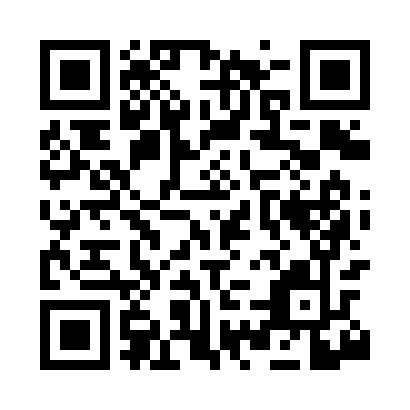 Ramadan times for Alcony, Ohio, USAMon 11 Mar 2024 - Wed 10 Apr 2024High Latitude Method: Angle Based RulePrayer Calculation Method: Islamic Society of North AmericaAsar Calculation Method: ShafiPrayer times provided by https://www.salahtimes.comDateDayFajrSuhurSunriseDhuhrAsrIftarMaghribIsha11Mon6:396:397:531:465:057:407:408:5412Tue6:376:377:521:465:057:417:418:5513Wed6:366:367:501:455:067:427:428:5614Thu6:346:347:481:455:077:437:438:5715Fri6:336:337:471:455:077:447:448:5816Sat6:316:317:451:455:087:457:458:5917Sun6:296:297:441:445:087:467:469:0018Mon6:286:287:421:445:097:477:479:0119Tue6:266:267:401:445:097:487:489:0320Wed6:246:247:391:435:107:497:499:0421Thu6:226:227:371:435:107:507:509:0522Fri6:216:217:351:435:117:517:519:0623Sat6:196:197:341:435:117:527:529:0724Sun6:176:177:321:425:127:537:539:0825Mon6:156:157:311:425:127:547:549:0926Tue6:146:147:291:425:127:557:559:1027Wed6:126:127:271:415:137:567:569:1228Thu6:106:107:261:415:137:577:579:1329Fri6:086:087:241:415:147:587:589:1430Sat6:076:077:231:405:147:597:599:1531Sun6:056:057:211:405:158:008:009:161Mon6:036:037:191:405:158:018:019:172Tue6:016:017:181:405:158:028:029:193Wed6:006:007:161:395:168:038:039:204Thu5:585:587:141:395:168:048:049:215Fri5:565:567:131:395:168:058:059:226Sat5:545:547:111:385:178:068:069:237Sun5:535:537:101:385:178:078:079:258Mon5:515:517:081:385:178:088:089:269Tue5:495:497:071:385:188:098:099:2710Wed5:475:477:051:375:188:108:109:28